ДОДАТОК 1Таблиця 1Екологічні групи рослинТаблиця 2Риси простосованості рослин до певних умов існування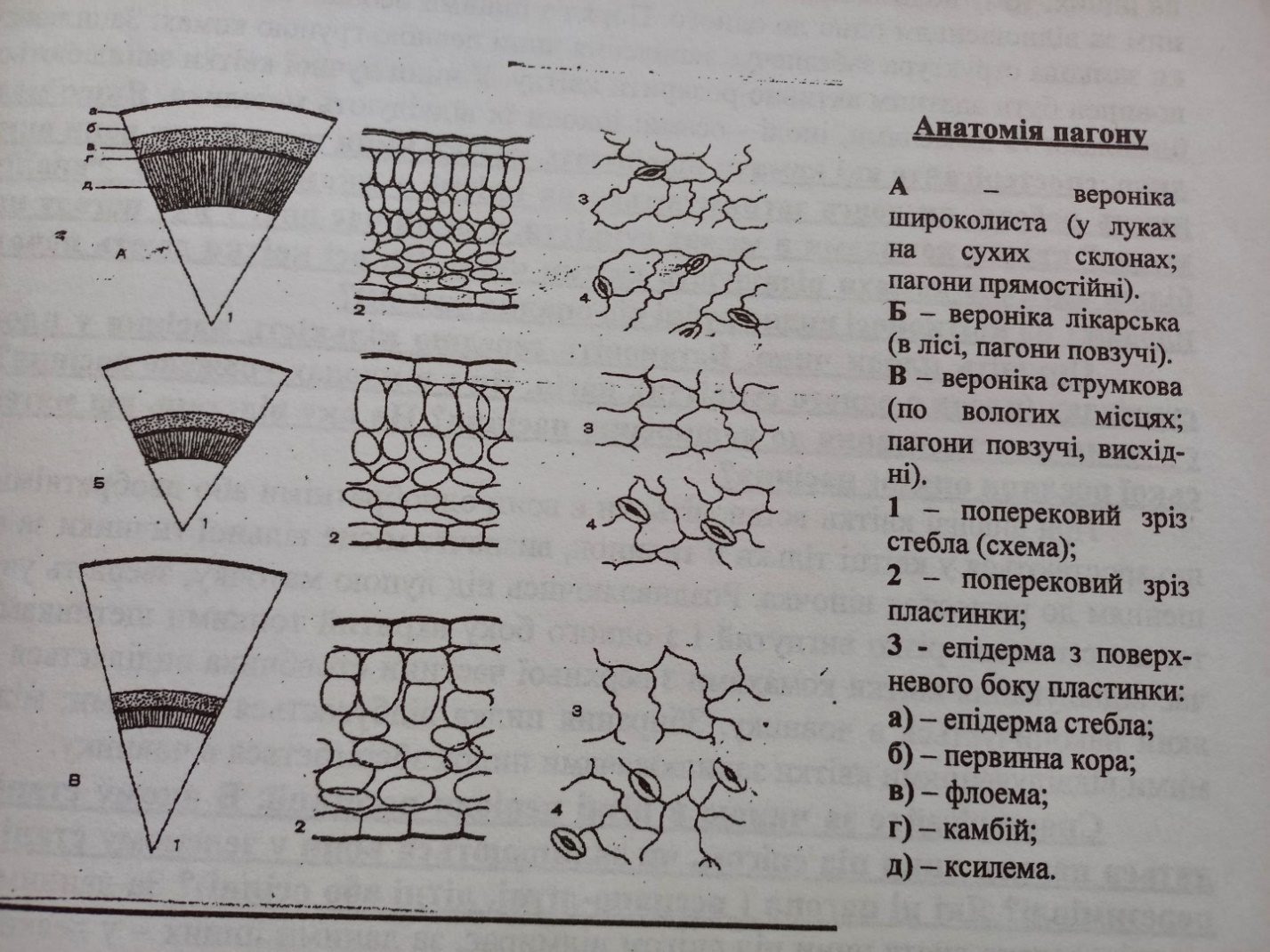 ДОДАТОК АЕкологічні групи гідробіонтівРисунок 3.5 Різноманіття рослин-мезофітів    Гребенщик                            Джузгун                          Осока  роздутаРисунок 3.6 Різноманіття рослин-ксерофітівРисунок 3.7 Різноманіття рослин- сциофітів    Подорожник великий      Подорожник середній Подорожник ланцетолиснийРисунок 3.8 – Різноманіття світлолюбних рослинРисунок 3.9 – Різноманіття гідатофітівРисунок 3.10 Різноманіття гідрофітівРисунок 3.11 – Різноманіття гігрофітівДОДАТОК БНазва рослиниРиси пристосуванняСередовище існуванняЕкологічна групаБереза, сосна,глід, подорожник,злаки, акація,кактусиТовстий лист, добре розвинена кутикула, багато продихів на нижньому епідермісі, листя невеликі, розсічена листова пластинка, пагони укорочені, сильно розгалужені, часто розетковіНаземно-повітрянеГеліофіти (сонцелюби) Кермек, тамарікс,солеросМ’ясисті листки й стебла або редуковане листя, сольові залозкиНаземно-повітрянеГалофіти (рослини, що ростуть на засолених грунтах)Аір, бегонія, традесканція, рис, зозулін льон,папороті, чистотілТонкий шар кутикули, волоски на листках, гідатоди, коренева система й механічні тканини слабо розвиненіНаземно-повітрянеГігрофіти (рослини живуть в умовах підвищеної вологості)Конюшина, липа, граб, ліщина, бузок, кукурудза,пшеницяЕфемери й ефемероїди, добре розвинена й роз-галужена коренева система, листя плоске ташироке, тонка кутикулаНаземно-ПовітрянеМезофіти (рослини середньо-зволожених місць існування)Кактуси, алое, агава, верблюжа колючка, молочай, типчак, ковилаЛистки з товстою кутикулою, жорсткі, багатошаровий епідерміс, можуть бути редукованими, густо опушені, добре розвинена коренева системаНаземно-повітрянеКсерофіти (рослини посушливих місць)Назва рослинЕкологічна групаСередовище існуванняРиси пристосованостіРяска (елодея)Гідатофіти (гідро-фіти, гігрофіти)ВоднеЛистки розсічені, не мають механічних і провідних тканин, гетерофілія, коренева система редукована або відсутня: запилення відбувається над водоюМолочай (кактус, молодило)Ксерофіти (мезо-фіти; світлолюбні й тіньолюбні)Наземно-повітрянеТовста кутикула на листках, товсте листя, коренева система неглибока, але розгалуженаЕкологічнігрупигідробіонтівПриклади живих організмівАдаптації до віповідного середовища мешканняБентосГубки, асцидії, коралові поліпи, черви, поліхети, краби, водоростіЧервоне й буре забарвлення водоростей, фільтраційний тип живлення, органи світіння, наявність зовнішнього скелетуНектонКальмари, риби, черепахи, кити, ластоногіНаявність плавального міхура, орієнтація на звук, ехолокація, обтічна форма тіла, плавціПланктонЗоопланктон і фітопланктонНакопичення в тілі жирів, бульбашок газу; сплющеність тіла, його подовженість, розвиток виростів і щетинок для збільшення тертя; редукція скелетуПерифітонРакоподібні, молюски, губки, водоростіНаявність залози зі слизом для прикріплення, зособи утримання на субстраті, наявність кістяка масивного (черепашка)НейстонВодомірки, личинки комарів, найпростіші, одноклітинні водорості, водоміркиНаявність виростів, «парусів», газових вакуолей, масел у клітинах, слизова клітинна оболонка.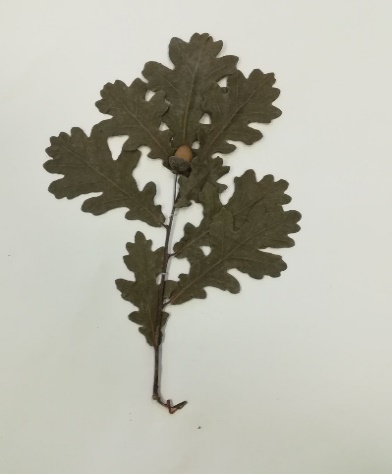 Дуб звичайний  Ліщина звичайна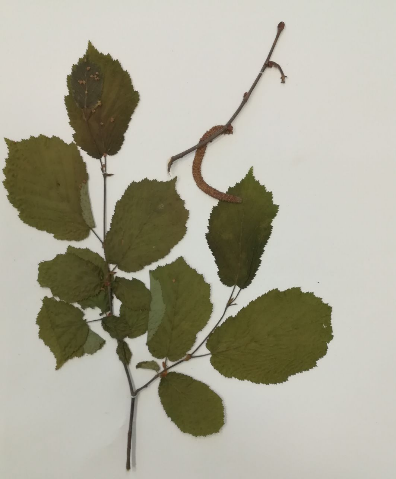 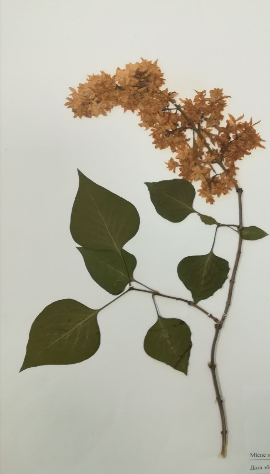 Бузок звичайний Конвалія звичайна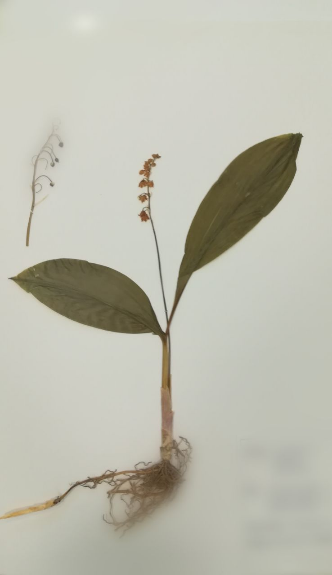  Груша домашня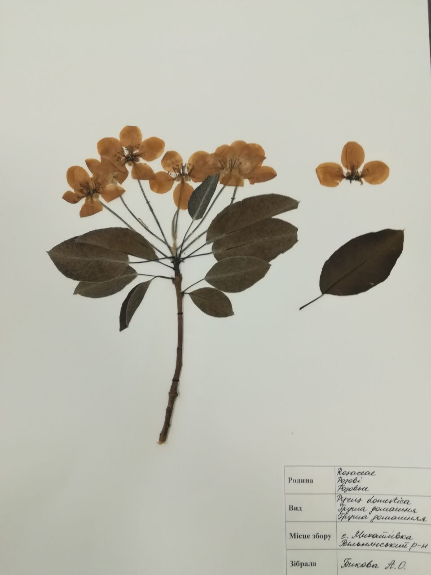  Кукурудза звичайна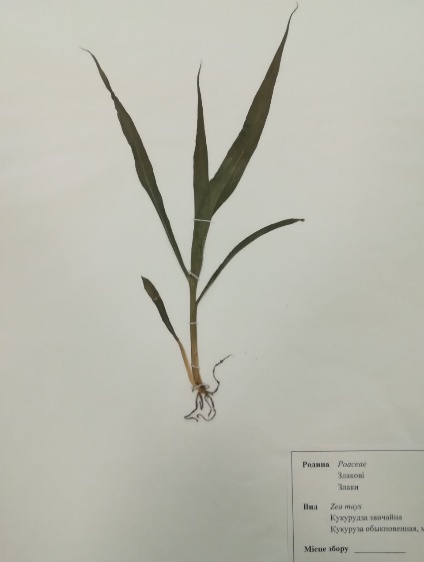  Пшениця літня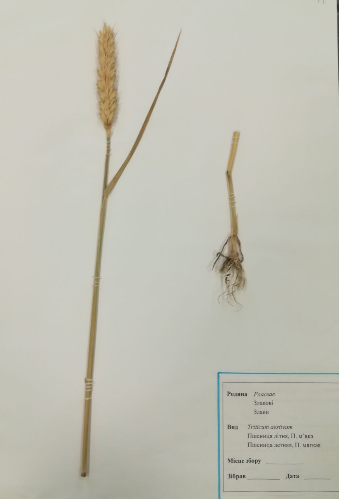  Вишня звичайна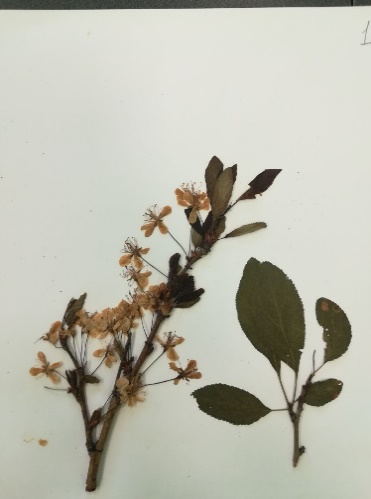  Береза карликова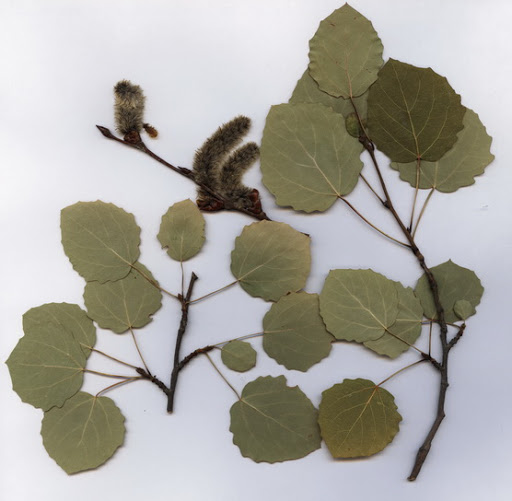 Ананас справжній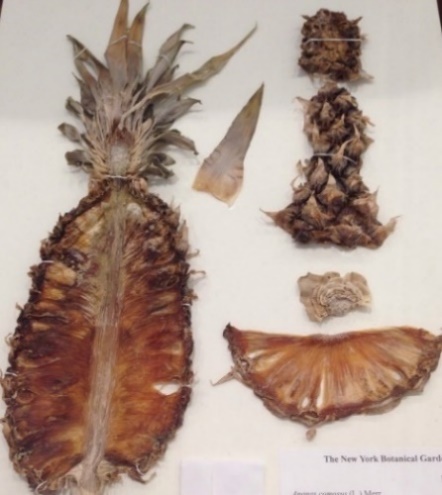 Олеандр звичайний 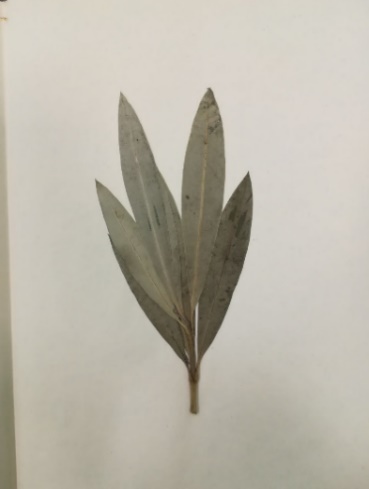 авіааіва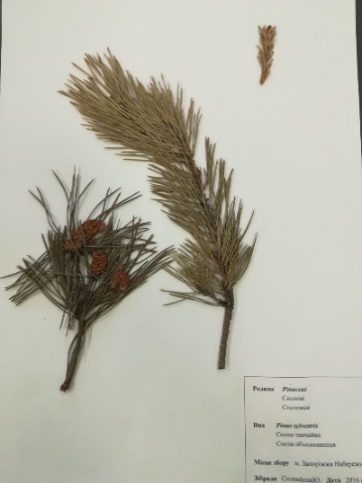 Ананас справжній 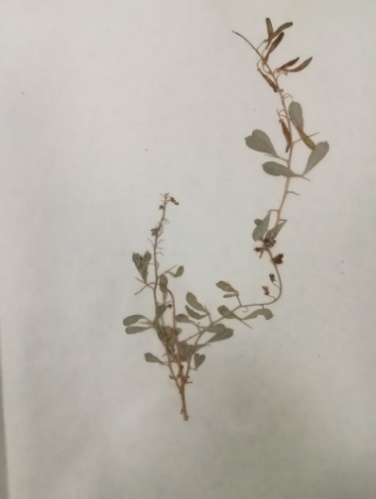 Олеандр звичайний 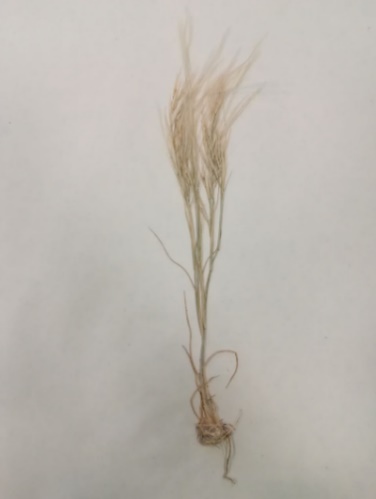 Сосна звичайна 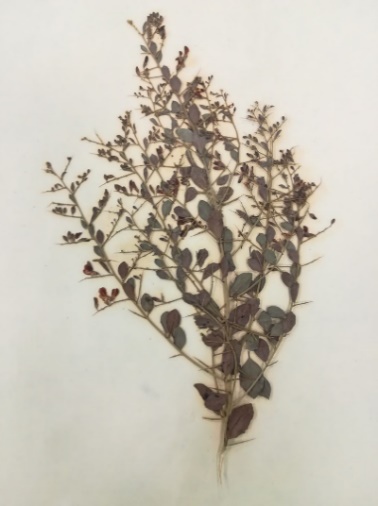 Акація піщана 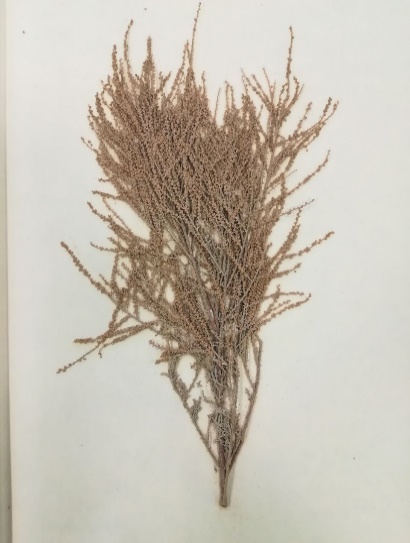 Аристида 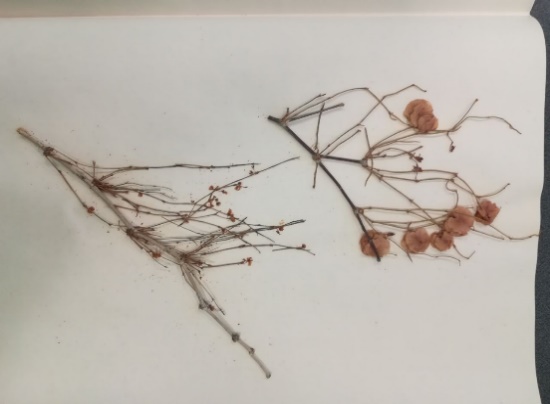 Верблюжа колючка 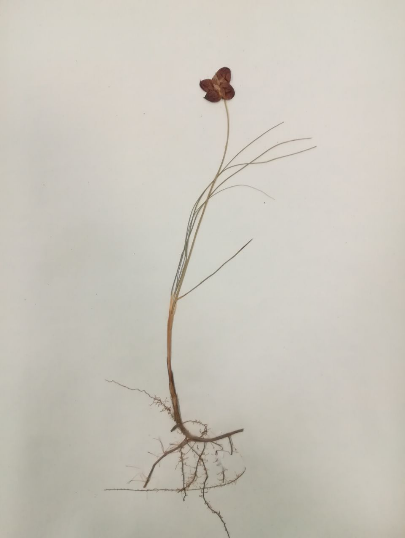 Квасоля спаржева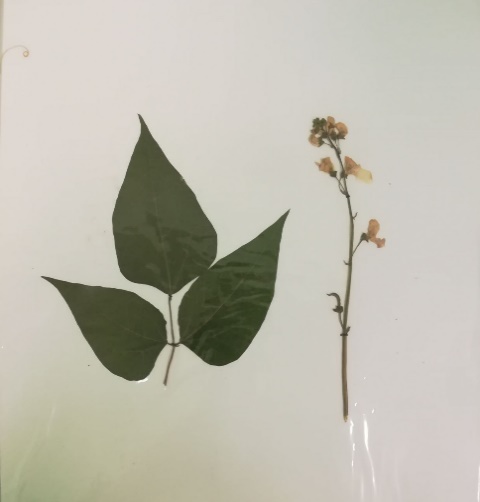 Квасоля спаржеваТютюн махорка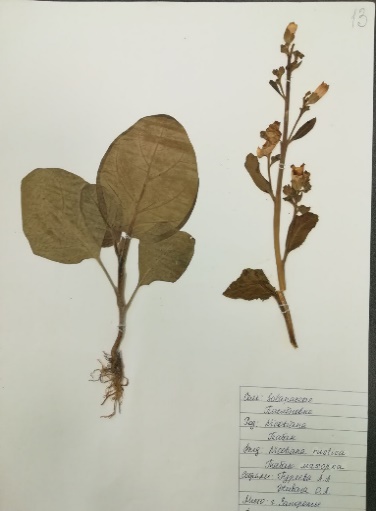 Горох посівний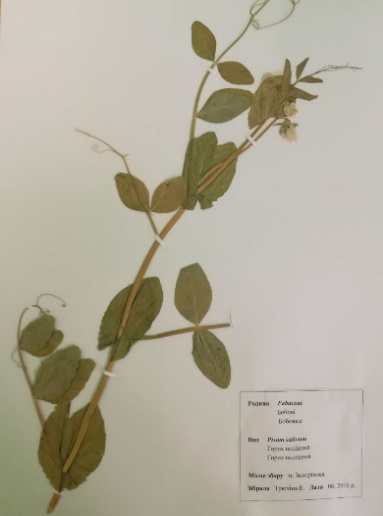 Квасоля спаржева 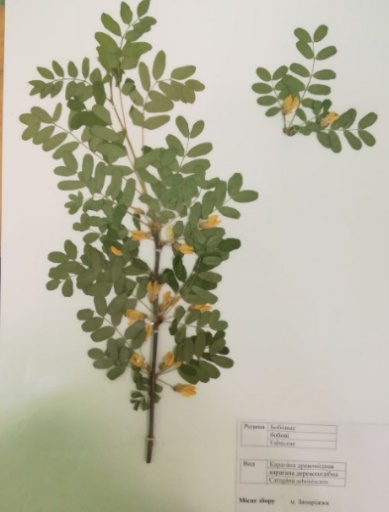 Квасоля спаржева Тютюн махорка 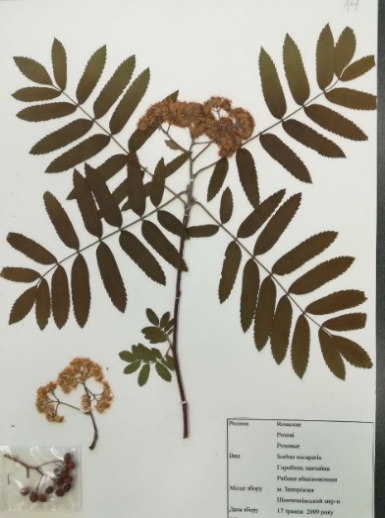 Горох посівний 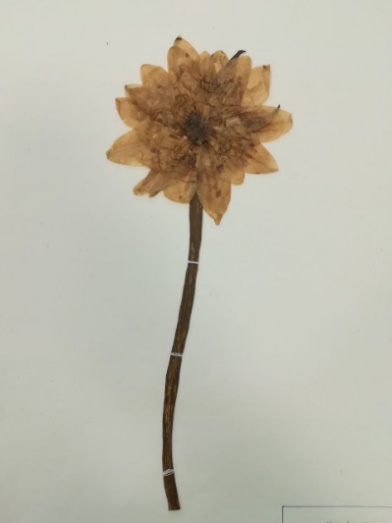 Карагана деревовидна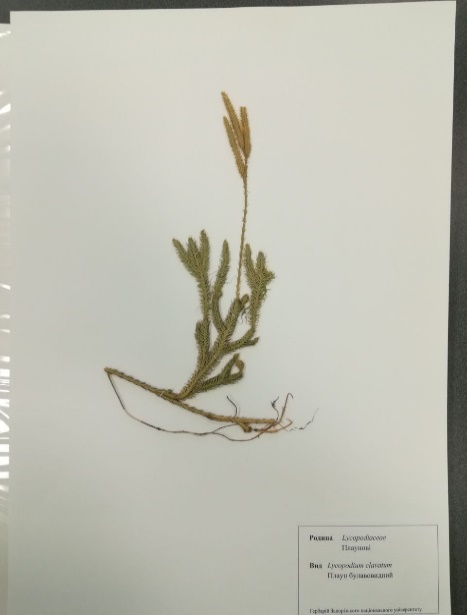 Горобина звичайна 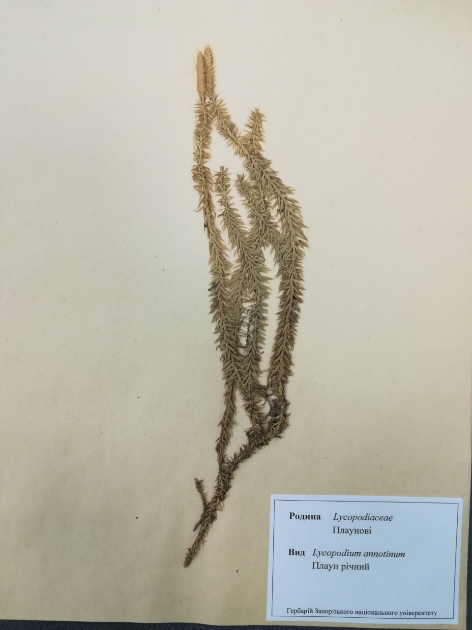 Пролісок дволистий 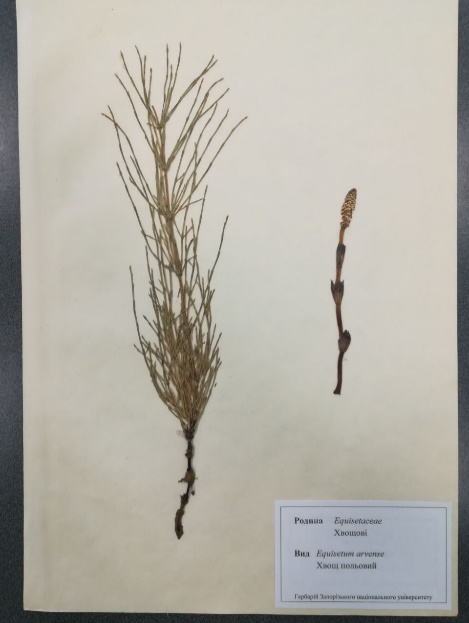 Липа серцеподібна               па серцеподібна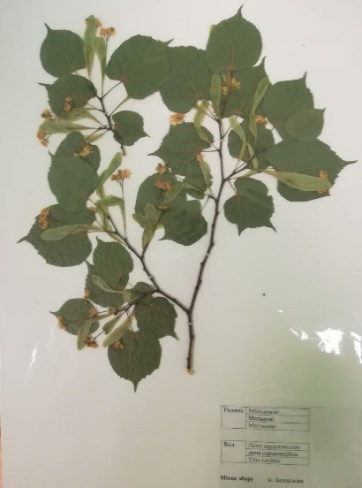 Троянда плетуча роянда плетуча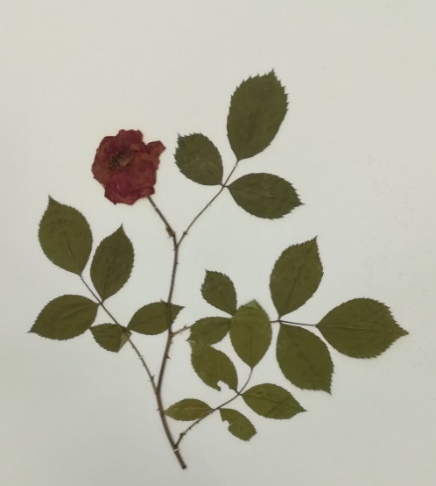 Ясен звичайний 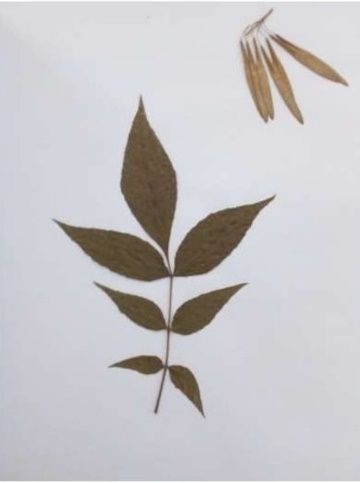 Ясен звичайнийЛипа серцеподібна 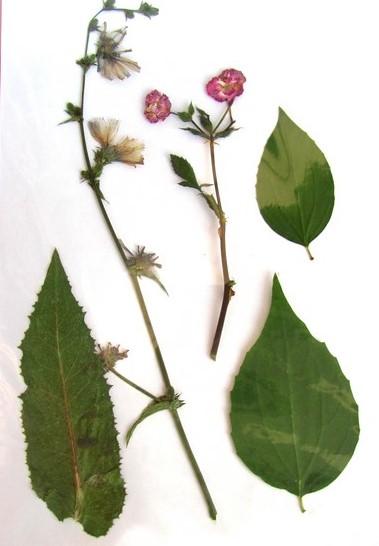 Троянда плетуча 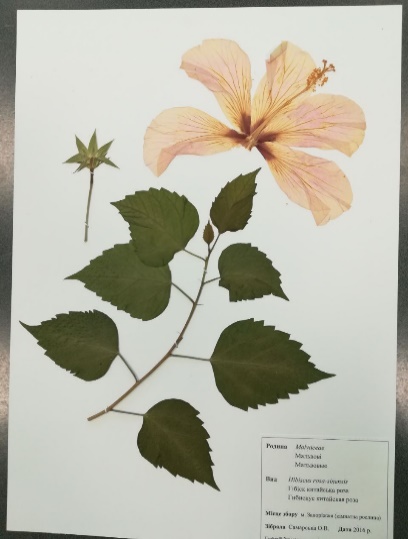 Ясен звичайний 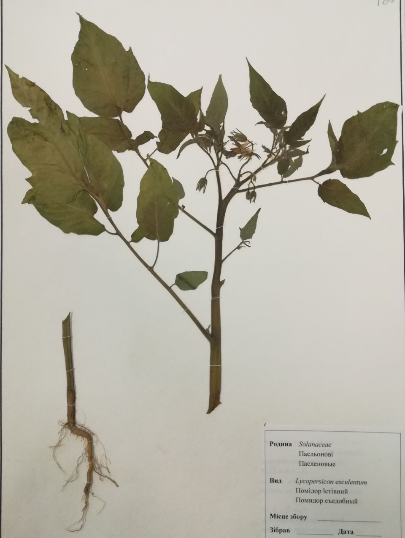 Жасмін БісаГібіскус китайська розаПомідор їстівнийПодорожник великий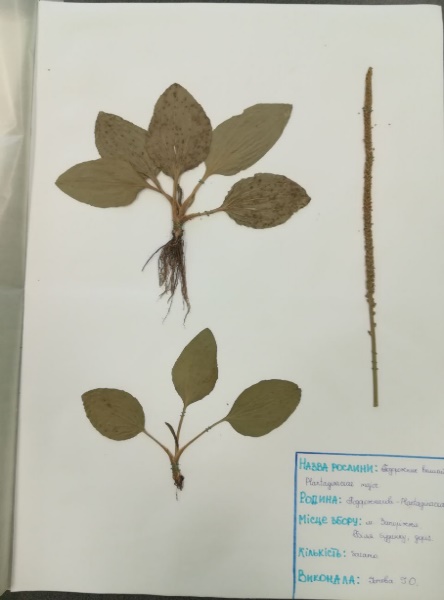 Подорожник середній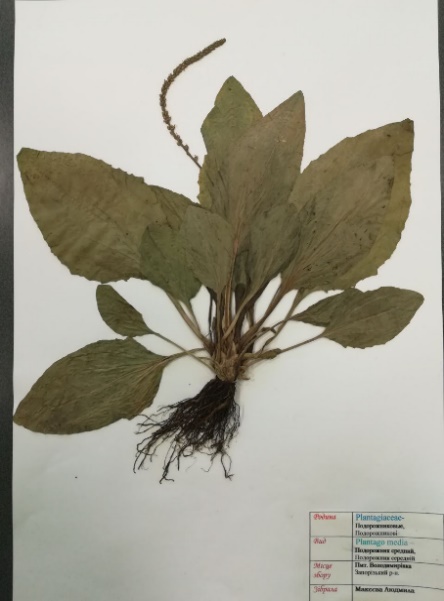 Подорожник ланцетолисний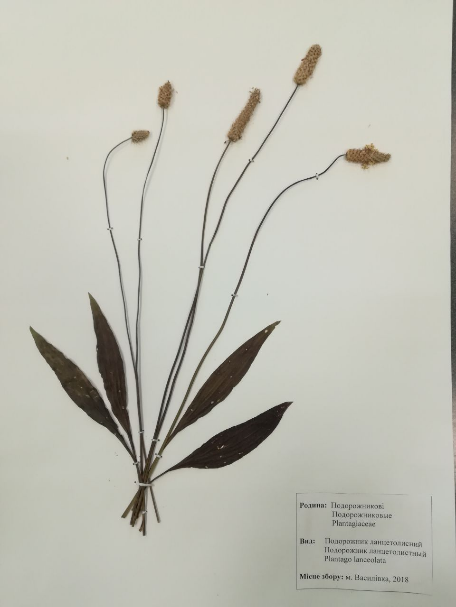 Сусак зонтичний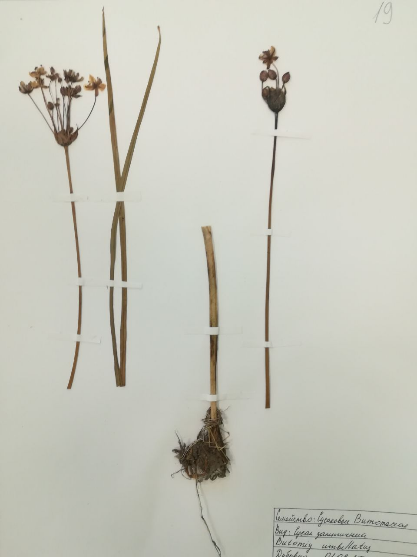 Рогіз вузьколистий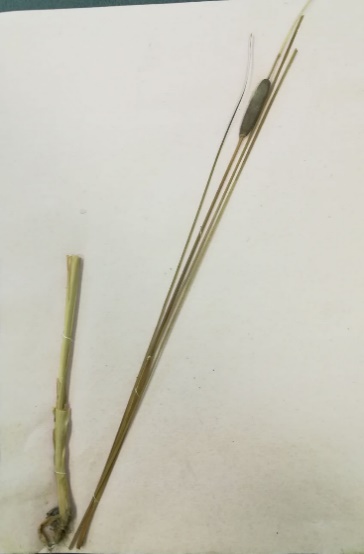 Водяний горіх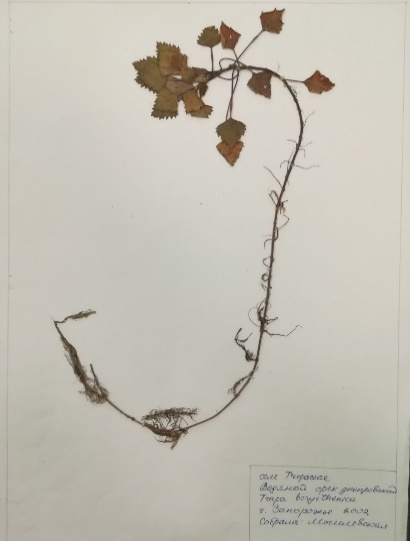 Рдесник плаваючий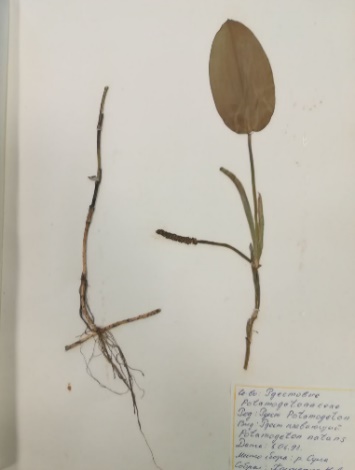 Стрілиця звичайна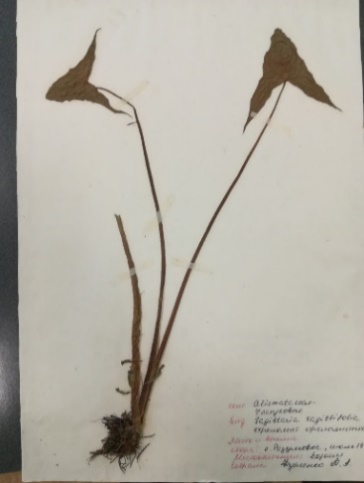 Осока трясучковидна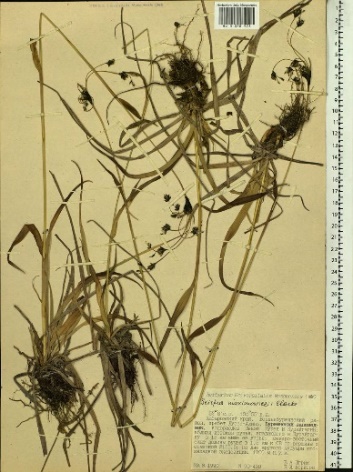 Рдесник плаваючий 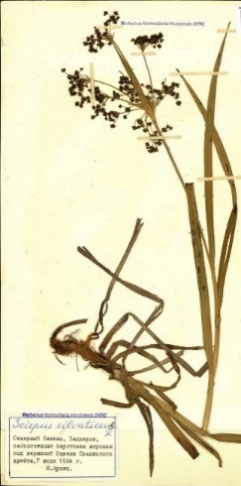 Стрілиця звичайна 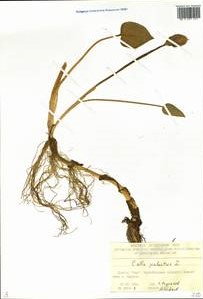 Осока трясучковидна 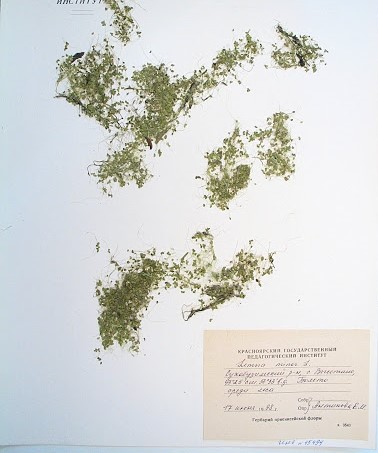 Тонконіг болотнийЖовтець водянийКалюжниця болотнаСальвінія плаваюча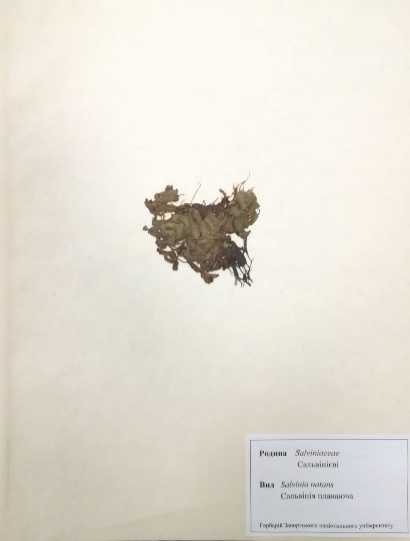 Птерис крітський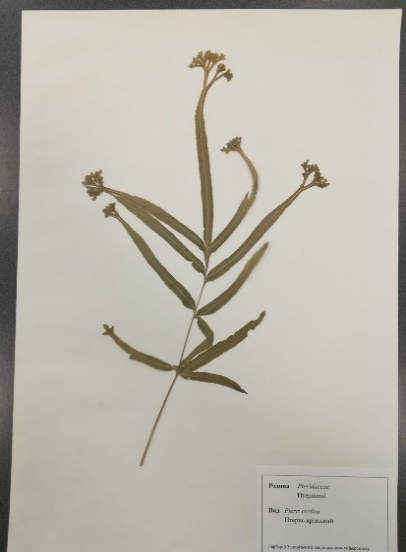 Щитник чоловічий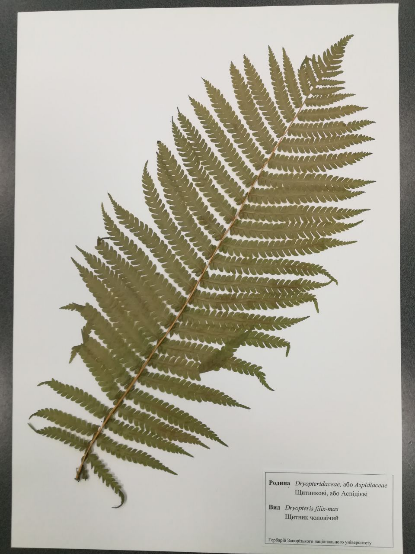 Сальвінія плаваюча 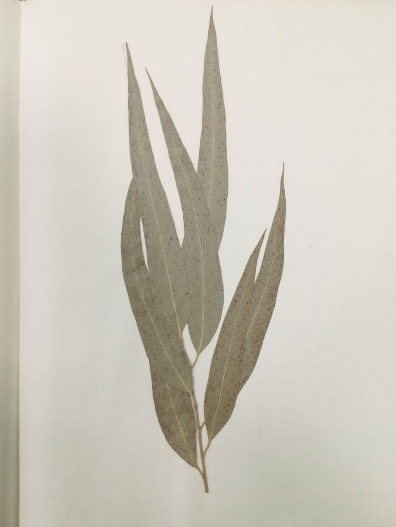 Птерис крітський 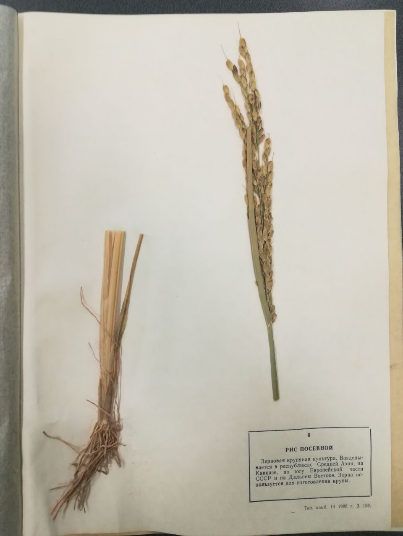 Щитник чоловічий 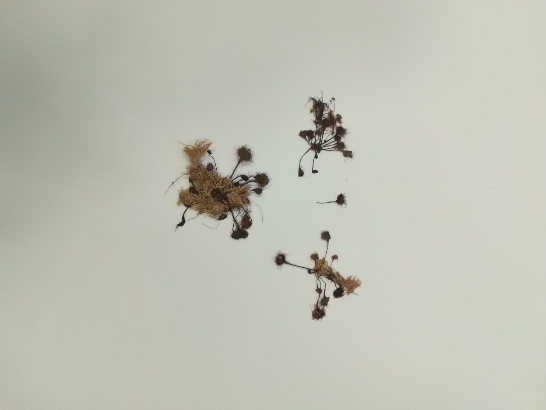 ЕвкаліптРис посівнийРосичка крупнолистаВидова назваВидова назваЗвичайний зелений коникTettigonia viridissimaЦвіркун степовийGryllus desertusСистематичне положенняСистематичне положенняМорфологічні відмінностіМорфологічні відмінності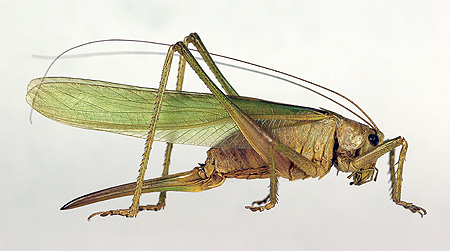 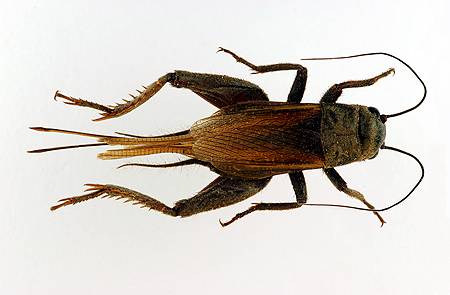 Прус або сарана італійськаCalliptamus italicusКапустянка звичайнаGryllotalpa gryllotalpa L.Систематичне положенняСистематичне положення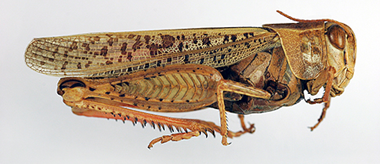 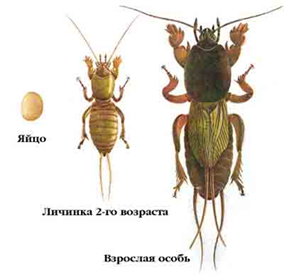 Видова назваВидова назваМідляк кукурудзянийPedinus femoralisМідляк піщанийOpatrum sabulosumСистематичне положенняСистематичне положення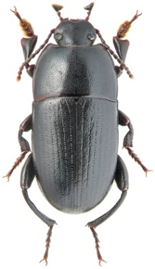 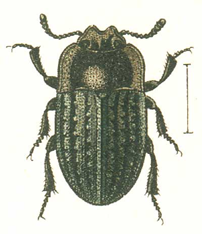 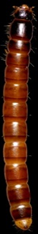 Видова назваДовгоносик сірий буряковийTanymecus palliatusДовгоносик сірий буряковийTanymecus palliatusДовгоносик сірий південнийTanymecus dilaticollisДовгоносик сірий південнийTanymecus dilaticollisСистематичне положення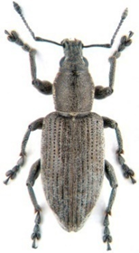 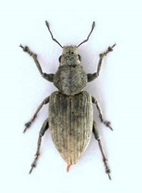 Видова назваСовка-гаммаAutographa gammaСовка-гаммаAutographa gammaОзима совкаScotia segetumОзима совкаScotia segetumСистематичне положення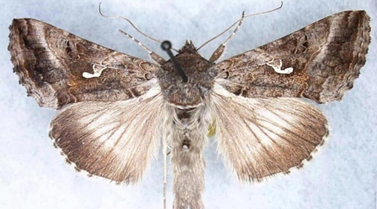 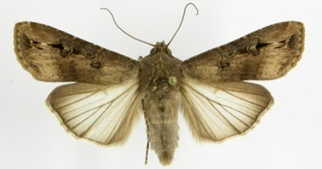 Видова назваСтебловий кукурудзяний метелик Ostrinia nubilalisСтебловий кукурудзяний метелик Ostrinia nubilalisАмериканський білий метелик Hyphantria cuneaАмериканський білий метелик Hyphantria cuneaСистематичне положення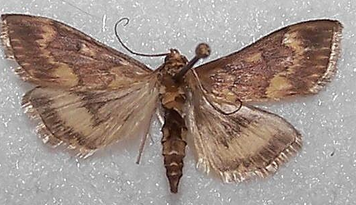 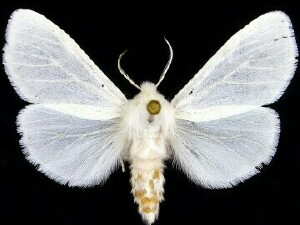 